 Budapest, 2014-09-17.Dr. Kósa Zsuzsanna Egyetemi docens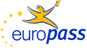 Europass Önéletrajz Europass Önéletrajz l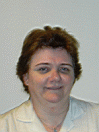 Személyi adatokVezetéknév(ek) / Utónév(ek)Dr. Kósa Zsuzsanna (Mária)Dr. Kósa Zsuzsanna (Mária)Dr. Kósa Zsuzsanna (Mária)Cím(ek)13. Körös utca1038 Budapest Magyarország13. Körös utca1038 Budapest Magyarország13. Körös utca1038 Budapest MagyarországTelefonszám(ok)+36-1-463-2611Mobil:+36-20-938-8521Fax(ok)---------E-mail(ek)kosa@tmit.bme.hu , kosazsuzsanna@t-online.hukosa@tmit.bme.hu , kosazsuzsanna@t-online.hukosa@tmit.bme.hu , kosazsuzsanna@t-online.huÁllampolgárságmagyarmagyarmagyarSzületési dátum1956. 05.23.1956. 05.23.1956. 05.23.NemenőnőnőSzakmai tapasztalatmunkahelyekenIdőtartam2007-től főállásban, (mellékállásban már 1999-től oktat)Foglalkozás / beosztásegyetemi docensFőbb tevékenységek és feladatkörökMérnöki menedzsment, gazdálkodási információmenedzsment és elektronikus üzletvitel tárgyak oktatása, részvétel a gazdaságinformatikus mesterképzés kifejlesztésébenA munkáltató neve és címeBudapesti Műszaki és Gazdaságtudományi EgyetemVillamosmérnöki és Informatikai Kar, Távközlési és médiainformatikai Tanszék1117 Budapest Magyar Tudósok krt. 2. IB220.Tevékenység típusa, ágazatFelsőoktatásIdőtartam2004-2006Foglalkozás / beosztásTudományos munkatársFőbb tevékenységek és feladatkörökRészvétel kutatási projektekben, Elektronikus kereskedelmi mellék-szakirány tantárgyainak oktatásaA munkáltató neve és címeBudapesti Műszaki és Gazdaságtudományi EgyetemGazdaság- és Társadalomtudományi Kar, Információ és Tudásmenedzsment tanszék1111. Budapest, Stoczek utca  117Tevékenység típusa, ágazatFelsőoktatásIdőtartam1996-2004Foglalkozás / beosztásNemzetközi osztályvezető, később stratégiai- és külkapcsolati igazgatóFőbb tevékenységek és feladatkörökEU csatlakozás stratégiai tennivalói a hírközlés-szabályozás területén 1996-2004Postaszabályozási projekt 1998-ban, részvétel az UPU Pekingi Világértekezletén 1999-benUtaztatási keretgazdálkodás, szakmai könyvtár és dokumentumtár felügyeleteRészvétel az ITU meghatalmazotti világértekezletén 2002 Marrakesh-benA munkáltató neve és címeHírközlési Főfelügyelet, végén Nemzeti Hírközlési hatóság1115 Budapest, ostrom u. 23.-25.Tevékenység típusa, ágazatközigazgatásIdőtartam1990-1996Foglalkozás / beosztásStratégiai tervezőFőbb tevékenységek és feladatkörökHosszú távú stratégiai terv a nagyarányú hálózatépítéshez 19911-92Üzleti terv koordinálás 1994-96Vállalati küldetés deklaráció kialakítása multikulturális menedzsment környezetben 1994-benA munkáltató neve és címeMagyar Távközlési Vállalat (MATÁV)  /Magyar Telekom jogelődje/Tevékenység típusa, ágazatKözszolgáltató vállalatIdőtartam 1990Foglalkozás / beosztásInformatikai rendszerszervező Főbb tevékenységek és feladatkörökInformatikai projektekben részvételA munkáltató neve és címeSzenzor Informáci8órendszerszervező KFT (a SZENZOR csoport tagja)1022 Budapest Fő utca 56.Tevékenység típusa, ágazatInformatikai vállalkozásIdőtartam1989Foglalkozás / beosztásInformatikai rendszerszervezőFőbb tevékenységek és feladatkörökInformatikai projektekben részvételA munkáltató neve és címeComporgan Rt1027 Budapest Bég utca 2.Tevékenység típusa, ágazatInformatikai közös vállalatIdőtartam1978-1988Foglalkozás / beosztásTudományos munkatársFőbb tevékenységek és feladatkörökAdatátviteli modem-tervezőKapcsolástechnikai szoftver-tervezőKutatás-finanszírozási közgazdasági elemzőA munkáltató neve és címeTávközlési Kutató Intézet1027 Budapest Gábor Áron utca 65.Tevékenység típusa, ágazatIpari kutatóintézetSzakmai tapasztalat projektekbenIdőtartam2005-2010Foglalkozás / beosztásInformatikai tanácsadóFőbb tevékenységek és feladatkörökJövőorientált technológia-elemzésA munkáltató neve és címeNemzeti Hírközlési és Informatikai TanácsTevékenység típusa, ágazatKormányzati tanácsadó testületIdőtartam1998-99Foglalkozás / beosztásStratégiai tanácsadásFőbb tevékenységek és feladatkörökPostai üzleti stratégia kidolgozása, a logisztikai üzletág megalapozásaA Magyar Posta RT. megrendeléséreA munkáltató neve és címeHiradástechnikai Tudományos Egyesület1051 Budapest Kossuth tár 5.  (413 szoba)Tevékenység típusa, ágazatSzakmai civil szervezetIdőtartam1994-95Foglalkozás / beosztáskutatóFőbb tevékenységek és feladatkörökEU csatlakozás távközlési tennivalói tanulmánykötet elkészítésében való részvétel az Infrastruktúra munkacsoportban (projektvezető Dr. Ehrlich Éva )A munkáltató neve és címeMTA Világgazdasági Kutatóintézet(most )1010 Budapest Országház utca  16. (régebben 12. kerület)Tevékenység típusa, ágazatAkadémiai kutatóintézetTanulmányokbelföldönIdőtartam1998-2006Végzettség / képesítésgazdálkodási PhD.Főbb tárgyak / gyakorlati képzésKutatási módszertan, statisztika szigorlat, stratégiai menedzsmentOktatást / képzést nyújtó intézmény neve és típusaBudapesti Corvinus Egyetem, Gazdálkodási Doktori Iskola és Közszolgálati TanszékIdőtartam1998Végzettség / képesítésKözigazgatási szakvizsgaFőbb tárgyak / gyakorlati képzésMagyar alkotmányjog, EU ismeretek, Közigazgatás reformja, Hírközlés-szabályozásOktatást / képzést nyújtó intézmény neve és típusaMagyar Közigazgatási Intézet (később Kormányzati Személyügyi Központ)1110 Ménesi út 2Időtartam1995-96Végzettség / képesítésKözgazdász egyetemi doktorFőbb tárgyak / gyakorlati képzésVállalat-gazdaságtan, pénzügyekOktatást / képzést nyújtó intézmény neve és típusaBudapesti Közgazdaságtudományi EgyetemVállalat-gazdaságtani TanszékIdőtartam1981-1983Végzettség / képesítés okleveles mérnök-közgazdász, Főbb tárgyak / gyakorlati képzésKülkereskedelem technika,  operációkutatás, szerződések jogaOktatást / képzést nyújtó intézmény neve és típusaMarx Károly Közgazdaságtudományi Egyetem, BudapestKereskedelmi KarIdőtartam1974-1978  (+1973-74 es külföldi tanulmányok elismerése)Végzettség / képesítésOkleveles villamosmérnökFőbb tárgyak / gyakorlati képzésRendszertechnika, információ-elmélet, matematika, villamosságtanOktatást / képzést nyújtó intézmény neve és típusaBudapesti Műszaki EgyetemVillamosmérnöki Kar, Hiradástechnika szakTanulmányokRövid idejűek külföldönIdőtartam 2001Végzettség / képesítésCertificate in Public utility regulation and regulatory institutionsFőbb tárgyak / gyakorlati képzésRegulation in networked industriesRegulatory institutionsPricing- and non-pricing regulationOktatást / képzést nyújtó intézmény neve és típusaPublic Utility Research Centre, University of Florida Gainesville, FL USAIdőtartam1998Végzettség / képesítésCertificate in Privatization, regukation and corporate governanceFőbb tárgyak / gyakorlati képzésEconomy of privatizationCorporate leadershipMicro- and sectorial economicsOktatást / képzést nyújtó intézmény neve és típusaHarvard International Development Institute, Harvard UniversityCambridge, MA USAEgyéni készségek és kompetenciákAnyanyelv(ek)magyarmagyarmagyarmagyarmagyarmagyarmagyarmagyarmagyarmagyarmagyarEgyéb nyelv(ek)ÖnértékelésSzövegértésSzövegértésSzövegértésSzövegértésBeszédBeszédBeszédBeszédÍrásÍrásEurópai szint (*)Hallás utáni értésHallás utáni értésOlvasásOlvasásTársalgásTársalgásFolyamatos beszédFolyamatos beszédNyelvangolB2angolB2angolC1angolB2angolB2NyelvspanyolC1spanyolB2spanyolC1spanyolB2spanyolB1NyelvnémetB1németA2németB1németA2németA2NyelvoroszA1oroszA2oroszA1oroszA1oroszA1(*) Közös Európai Referenciakeret (KER) szintjei(*) Közös Európai Referenciakeret (KER) szintjei(*) Közös Európai Referenciakeret (KER) szintjei(*) Közös Európai Referenciakeret (KER) szintjei(*) Közös Európai Referenciakeret (KER) szintjei(*) Közös Európai Referenciakeret (KER) szintjei(*) Közös Európai Referenciakeret (KER) szintjei(*) Közös Európai Referenciakeret (KER) szintjei(*) Közös Európai Referenciakeret (KER) szintjei(*) Közös Európai Referenciakeret (KER) szintjei(*) Közös Európai Referenciakeret (KER) szintjeiTársas készségek és kompetenciákTeam munka és közvetlen vezetés, prezentációs készség, közvetlen vezetői és szakmai tanácsadásTeam munka és közvetlen vezetés, prezentációs készség, közvetlen vezetői és szakmai tanácsadásTeam munka és közvetlen vezetés, prezentációs készség, közvetlen vezetői és szakmai tanácsadásTeam munka és közvetlen vezetés, prezentációs készség, közvetlen vezetői és szakmai tanácsadásTeam munka és közvetlen vezetés, prezentációs készség, közvetlen vezetői és szakmai tanácsadásTeam munka és közvetlen vezetés, prezentációs készség, közvetlen vezetői és szakmai tanácsadásTeam munka és közvetlen vezetés, prezentációs készség, közvetlen vezetői és szakmai tanácsadásTeam munka és közvetlen vezetés, prezentációs készség, közvetlen vezetői és szakmai tanácsadásTeam munka és közvetlen vezetés, prezentációs készség, közvetlen vezetői és szakmai tanácsadásTeam munka és közvetlen vezetés, prezentációs készség, közvetlen vezetői és szakmai tanácsadásTeam munka és közvetlen vezetés, prezentációs készség, közvetlen vezetői és szakmai tanácsadásSzervezési készségek és kompetenciákProjektvezetés, csoportvezetés, formális osztályvezetés 10 főig, közvetett vezetés igazgatóként 13 főig két alárendelt vezetővel (8 évnyi vezetői tapasztalat a közigazgatásban)Projektvezetés, csoportvezetés, formális osztályvezetés 10 főig, közvetett vezetés igazgatóként 13 főig két alárendelt vezetővel (8 évnyi vezetői tapasztalat a közigazgatásban)Projektvezetés, csoportvezetés, formális osztályvezetés 10 főig, közvetett vezetés igazgatóként 13 főig két alárendelt vezetővel (8 évnyi vezetői tapasztalat a közigazgatásban)Projektvezetés, csoportvezetés, formális osztályvezetés 10 főig, közvetett vezetés igazgatóként 13 főig két alárendelt vezetővel (8 évnyi vezetői tapasztalat a közigazgatásban)Projektvezetés, csoportvezetés, formális osztályvezetés 10 főig, közvetett vezetés igazgatóként 13 főig két alárendelt vezetővel (8 évnyi vezetői tapasztalat a közigazgatásban)Projektvezetés, csoportvezetés, formális osztályvezetés 10 főig, közvetett vezetés igazgatóként 13 főig két alárendelt vezetővel (8 évnyi vezetői tapasztalat a közigazgatásban)Projektvezetés, csoportvezetés, formális osztályvezetés 10 főig, közvetett vezetés igazgatóként 13 főig két alárendelt vezetővel (8 évnyi vezetői tapasztalat a közigazgatásban)Projektvezetés, csoportvezetés, formális osztályvezetés 10 főig, közvetett vezetés igazgatóként 13 főig két alárendelt vezetővel (8 évnyi vezetői tapasztalat a közigazgatásban)Projektvezetés, csoportvezetés, formális osztályvezetés 10 főig, közvetett vezetés igazgatóként 13 főig két alárendelt vezetővel (8 évnyi vezetői tapasztalat a közigazgatásban)Projektvezetés, csoportvezetés, formális osztályvezetés 10 főig, közvetett vezetés igazgatóként 13 főig két alárendelt vezetővel (8 évnyi vezetői tapasztalat a közigazgatásban)Projektvezetés, csoportvezetés, formális osztályvezetés 10 főig, közvetett vezetés igazgatóként 13 főig két alárendelt vezetővel (8 évnyi vezetői tapasztalat a közigazgatásban)Műszaki készségek és kompetenciákVillanyszerelés (magán-tapasztalat)Villanyszerelés (magán-tapasztalat)Villanyszerelés (magán-tapasztalat)Villanyszerelés (magán-tapasztalat)Villanyszerelés (magán-tapasztalat)Villanyszerelés (magán-tapasztalat)Villanyszerelés (magán-tapasztalat)Villanyszerelés (magán-tapasztalat)Villanyszerelés (magán-tapasztalat)Villanyszerelés (magán-tapasztalat)Villanyszerelés (magán-tapasztalat)Számítógép-felhasználói készségek és kompetenciákSzövegszerkesztés, táblázatkezelés, prezentációkészítés, web-böngészés, egyszerűbb gazdasági modellek excel-ben.Szövegszerkesztés, táblázatkezelés, prezentációkészítés, web-böngészés, egyszerűbb gazdasági modellek excel-ben.Szövegszerkesztés, táblázatkezelés, prezentációkészítés, web-böngészés, egyszerűbb gazdasági modellek excel-ben.Szövegszerkesztés, táblázatkezelés, prezentációkészítés, web-böngészés, egyszerűbb gazdasági modellek excel-ben.Szövegszerkesztés, táblázatkezelés, prezentációkészítés, web-böngészés, egyszerűbb gazdasági modellek excel-ben.Szövegszerkesztés, táblázatkezelés, prezentációkészítés, web-böngészés, egyszerűbb gazdasági modellek excel-ben.Szövegszerkesztés, táblázatkezelés, prezentációkészítés, web-böngészés, egyszerűbb gazdasági modellek excel-ben.Szövegszerkesztés, táblázatkezelés, prezentációkészítés, web-böngészés, egyszerűbb gazdasági modellek excel-ben.Szövegszerkesztés, táblázatkezelés, prezentációkészítés, web-böngészés, egyszerűbb gazdasági modellek excel-ben.Szövegszerkesztés, táblázatkezelés, prezentációkészítés, web-böngészés, egyszerűbb gazdasági modellek excel-ben.Szövegszerkesztés, táblázatkezelés, prezentációkészítés, web-böngészés, egyszerűbb gazdasági modellek excel-ben.Művészi készségek és kompetenciákKlasszikus gitár tanulmányok (gyermekkorban)Klasszikus gitár tanulmányok (gyermekkorban)Klasszikus gitár tanulmányok (gyermekkorban)Klasszikus gitár tanulmányok (gyermekkorban)Klasszikus gitár tanulmányok (gyermekkorban)Klasszikus gitár tanulmányok (gyermekkorban)Klasszikus gitár tanulmányok (gyermekkorban)Klasszikus gitár tanulmányok (gyermekkorban)Klasszikus gitár tanulmányok (gyermekkorban)Klasszikus gitár tanulmányok (gyermekkorban)Klasszikus gitár tanulmányok (gyermekkorban)Egyéb készségek és kompetenciákIdegenvezetői igazolvány 1976 (passzív)Idegenvezetői igazolvány 1976 (passzív)Idegenvezetői igazolvány 1976 (passzív)Idegenvezetői igazolvány 1976 (passzív)Idegenvezetői igazolvány 1976 (passzív)Idegenvezetői igazolvány 1976 (passzív)Idegenvezetői igazolvány 1976 (passzív)Idegenvezetői igazolvány 1976 (passzív)Idegenvezetői igazolvány 1976 (passzív)Idegenvezetői igazolvány 1976 (passzív)Idegenvezetői igazolvány 1976 (passzív)Járművezetői engedély(ek)B kategóriás jogosítvány (1974  óta)B kategóriás jogosítvány (1974  óta)B kategóriás jogosítvány (1974  óta)B kategóriás jogosítvány (1974  óta)B kategóriás jogosítvány (1974  óta)B kategóriás jogosítvány (1974  óta)B kategóriás jogosítvány (1974  óta)B kategóriás jogosítvány (1974  óta)B kategóriás jogosítvány (1974  óta)B kategóriás jogosítvány (1974  óta)B kategóriás jogosítvány (1974  óta)Kiegészítő információkSzakmai Referencia személyekDr. Henk Tamás egyetemi docens TKI és BME Prof. Sallai Gyula egyetemi tanár MATÁV, HIF és BME Dr. Dömölki Bálint projektvezető NHIT projektHorváth Pál  MATÁV  stratégia-alkotásSzakmai Referencia személyekDr. Henk Tamás egyetemi docens TKI és BME Prof. Sallai Gyula egyetemi tanár MATÁV, HIF és BME Dr. Dömölki Bálint projektvezető NHIT projektHorváth Pál  MATÁV  stratégia-alkotásSzakmai Referencia személyekDr. Henk Tamás egyetemi docens TKI és BME Prof. Sallai Gyula egyetemi tanár MATÁV, HIF és BME Dr. Dömölki Bálint projektvezető NHIT projektHorváth Pál  MATÁV  stratégia-alkotásSzakmai Referencia személyekDr. Henk Tamás egyetemi docens TKI és BME Prof. Sallai Gyula egyetemi tanár MATÁV, HIF és BME Dr. Dömölki Bálint projektvezető NHIT projektHorváth Pál  MATÁV  stratégia-alkotásSzakmai Referencia személyekDr. Henk Tamás egyetemi docens TKI és BME Prof. Sallai Gyula egyetemi tanár MATÁV, HIF és BME Dr. Dömölki Bálint projektvezető NHIT projektHorváth Pál  MATÁV  stratégia-alkotásSzakmai Referencia személyekDr. Henk Tamás egyetemi docens TKI és BME Prof. Sallai Gyula egyetemi tanár MATÁV, HIF és BME Dr. Dömölki Bálint projektvezető NHIT projektHorváth Pál  MATÁV  stratégia-alkotásSzakmai Referencia személyekDr. Henk Tamás egyetemi docens TKI és BME Prof. Sallai Gyula egyetemi tanár MATÁV, HIF és BME Dr. Dömölki Bálint projektvezető NHIT projektHorváth Pál  MATÁV  stratégia-alkotásSzakmai Referencia személyekDr. Henk Tamás egyetemi docens TKI és BME Prof. Sallai Gyula egyetemi tanár MATÁV, HIF és BME Dr. Dömölki Bálint projektvezető NHIT projektHorváth Pál  MATÁV  stratégia-alkotásSzakmai Referencia személyekDr. Henk Tamás egyetemi docens TKI és BME Prof. Sallai Gyula egyetemi tanár MATÁV, HIF és BME Dr. Dömölki Bálint projektvezető NHIT projektHorváth Pál  MATÁV  stratégia-alkotásSzakmai Referencia személyekDr. Henk Tamás egyetemi docens TKI és BME Prof. Sallai Gyula egyetemi tanár MATÁV, HIF és BME Dr. Dömölki Bálint projektvezető NHIT projektHorváth Pál  MATÁV  stratégia-alkotásSzakmai Referencia személyekDr. Henk Tamás egyetemi docens TKI és BME Prof. Sallai Gyula egyetemi tanár MATÁV, HIF és BME Dr. Dömölki Bálint projektvezető NHIT projektHorváth Pál  MATÁV  stratégia-alkotás